AMBITION 21 Un projet digital et innovant au service de ma réussite !Collecter et exploiter l’information dans le cadre de ma formation aux Métiers de la Relation ClientMISE EN SITUATIONDans votre vie au quotidien, dans vos cours, avec vos professeurs ou en P.F.M.P., vous faites régulièrement des projets.L’académie de Nancy-Metz déploie depuis 2016, pour votre filière Métiers de la Relation Client, un grand projet dont vous faites partie. Peut-être avez-vous déjà entendu parler de Numavenir ?Découvrez les dernières nouvelles sur le sujet.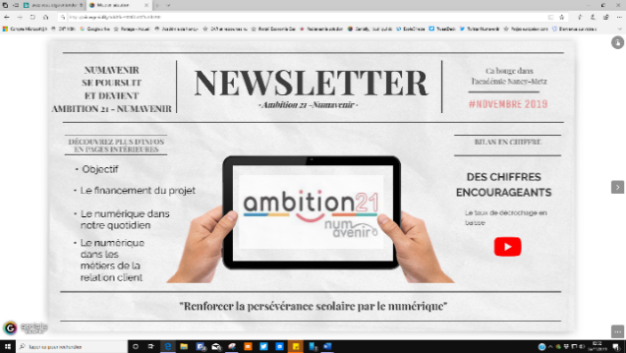 https://view.genial.ly/5dd2fee900fd530f5a5f0200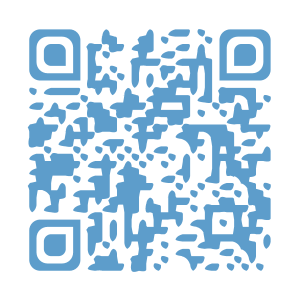 Regardez la présentation et répondez aux questions suivantes :Quelle est la une de la newsletter ?Numavenir se poursuit et devient Ambition 21- NumavenirQuel est l’objectif principal de Numavenir ?Baisser le taux de décrochage scolaire (un décrocheur est un jeune quittant le système scolaire sans qualification).Agir dans la classe, avant que l’élève ne décroche. Persévérance scolaire par le numérique.Par qui et comment est financé le projet ?FSEPourquoi le numérique est-il essentiel dans votre filière ? Fait partie de notre quotidien, nos métiers de la relation client évoluent en intégrant de plus en plus le digital/numérique.Maintenant que vous avez compris ce qu’est Numavenir, son objectif et le mode de financement de ce projet, vous allez :Mission 1 - Découvrir Ambition 21-numavenirMission 2 - Devenir participant dans le projet Ambition 21-numavenirMission 1 -  Je découvre Ambition 21-Numavenir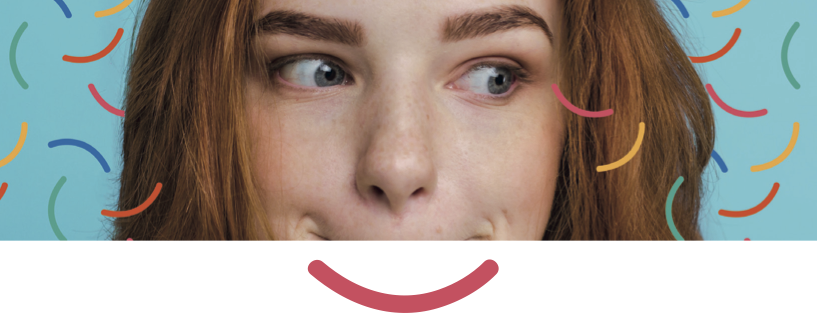 A l’aide de la vidéo de présentation du projet Ambition21-numavenir, sur le site http://numavenir.com/, remplissez le tableau ci-dessous :Mission 2 - J’entre dans le projet Ambition 21-Numavenir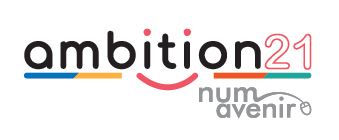 Pour valider votre entrée dans le projet Ambition 21, vous allez maintenant suivre les deux étapes ci-dessous :ETAPE  : Je m’inscris dans le projet Ambition 21 par le questionnaire FSEUn questionnaire a été élaboré et mis en ligne pour une saisie personnelle plus aisée et rapide.Nous vous demandons d’y répondre, avec l’aide de votre professeur, si nécessaire.Après avoir sélectionné le lien, prenez le temps de lire les informations juridiques liées au questionnaire. Comme indiqué en préambule, les données sont anonymes et aucun lien entre votre identité et vos réponses ne sera possible.https://ppe.orion.education.fr/academie/itw/answer/s/nikdgfmexp/k/KMWVkVrJe complète le document d’autorisation d’utilisation des images et des travaux.http://numavenir.com/wp-content/uploads/2019/12/autorisation-photo-et-travaux.docETAPE  : Je m’inscris sur site Numavenir.com pour publier Comme vous l’avez compris lors de la mission 1, le projet Ambition 21 a son site internet : www.numavenir.com Ce site permet de valoriser les actions menées pour et par les élèves du domaine professionnel commercial de l’académie de Nancy-Metz.Chacun d’entre vous est invité à témoigner des activités de sa classe dans les différents axes du projet en publiant, avec l’aide de son enseignant, un article sur le site accompagné de photos ou de vidéos. Ces publications (après modération) pourront être consultables sur tous les outils numériques : ordinateur de bureau, tablettes, smartphone…Pour les non-inscrits sur le site ou les nouveaux élèves entrants (3ème, SEGPA, 2nde MRC, 1ère CAP et élèves arrivés en 1ère bac pro) : 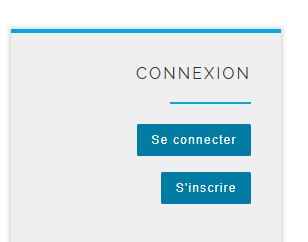 Demander une inscription sur le site http://numavenir.com/Félicitations, vous faites maintenant partie du projet Ambition 21-Numavenir !




Tout au long du projet, vous pouvez faire vivre le site en partageant vos expériences et en nous suivant sur Twitter.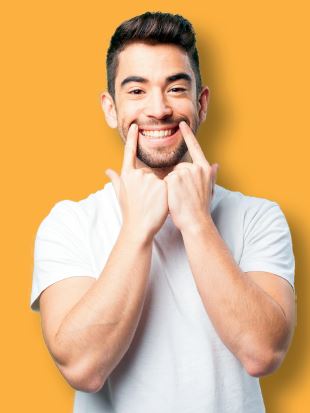 	Lien vers site	Lien vers Twitter	http://numavenir.com/	https://twitter.com/numavenir	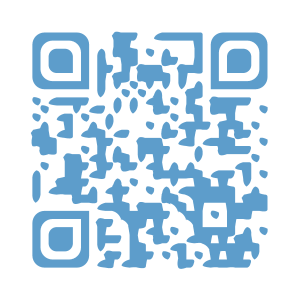 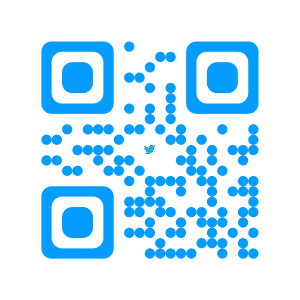 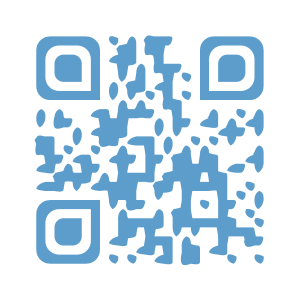 Logo du projet Ambition21-numavenir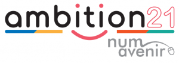 Signification du nomAmbition21-NumavenirAmbition :Désir ardent de réussite, d’honneurs, de pouvoir.Désir profond de quelque chose.Souhait, rêve, appétence, attrait, aspiration…21 pour l’année de l’objectif : 2021Num = NumériqueAvenir Slogan : former tous les talents aux compétences du 21 e siècleAmbition :Désir ardent de réussite, d’honneurs, de pouvoir.Désir profond de quelque chose.Souhait, rêve, appétence, attrait, aspiration…21 pour l’année de l’objectif : 2021Num = NumériqueAvenir Slogan : former tous les talents aux compétences du 21 e siècleObjectifs du projet Ambition 21Accompagner la transformation des pratiques pédagogiques par le numérique pour renforcer la persévérance scolaireouFavoriser la persévérance et lutter contre le décrochage scolaire en s’appuyant sur le numériqueAccompagner la transformation des pratiques pédagogiques par le numérique pour renforcer la persévérance scolaireouFavoriser la persévérance et lutter contre le décrochage scolaire en s’appuyant sur le numériqueLes participants du projet36 LP et 11 collèges260 professeurs et 3500 élèves des métiers de la relation client36 LP et 11 collèges260 professeurs et 3500 élèves des métiers de la relation clientLa durée du projetMai 2016 à juin 2021 soit 5 années scolairesMai 2016 à juin 2021 soit 5 années scolairesLes actions développées dans le projet6 actionsCourt descriptifLes actions développées dans le projetAméliorer la qualité de vie à l’écoleLe réaménagement des espaces scolaires au service de la qualité de vie à l’écoleLes actions développées dans le projetRepenser l’évaluationEvaluation bienveillante et formative : deux modalités pour évaluer autrement.Les actions développées dans le projetTravailler autrement avec la carte mentaleLa carte mentale numérique : un outil au service de la différenciation pédagogique.Les actions développées dans le projetLien intergénérationnelIntervention des séniors dans les classes et actions du Rotary pour tisser un lien intergénérationnel.Les actions développées dans le projetLien Ecole FamilleDes tutoriels pour utiliser l’ENT et nos actions avec les associations pour développer le lien Ecole-famille.Les actions développées dans le projetCommunauté de pratiquesDes articles pour échanger autour de nouvelles modalités animation, de projets ou de sorties.